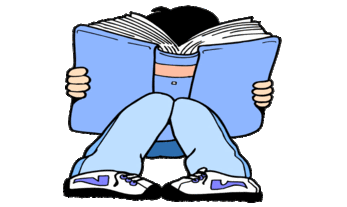 YEAR 1 HOME LEARNING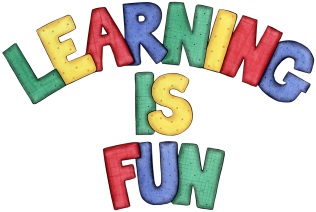 YEAR 1 HOME LEARNINGDate Set27.05.16Date Due03.06.16MathleticsLength, Mass and Volume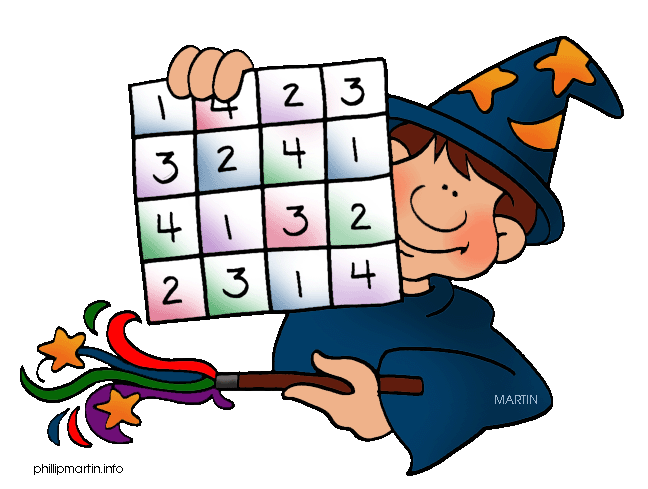 Which Holds More?Children need to learn their 5x tables off by heartChildren to learn number bonds to 20 (addition pairs of numbers to 20)SpellodromeWritingList 33Practice 5 words from list 5 in cursive handwriting (you do not need to bring this into school) ReadingRecommended daily reading time:Year 1 15-20 minutes Home Learning ProjectDate Set: 13.05.16                          Date Due: 10.06.16Make a poster about a famous Chinese Olympian. Which sport are they famous for?GreekPlease go to Greek Class Blog for Greek Home LearningGreek Class - St Cyprian's Greek Orthodox Primary Academy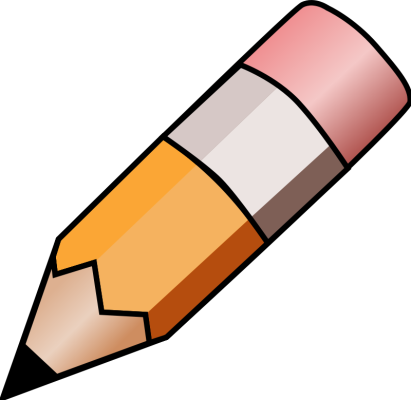 